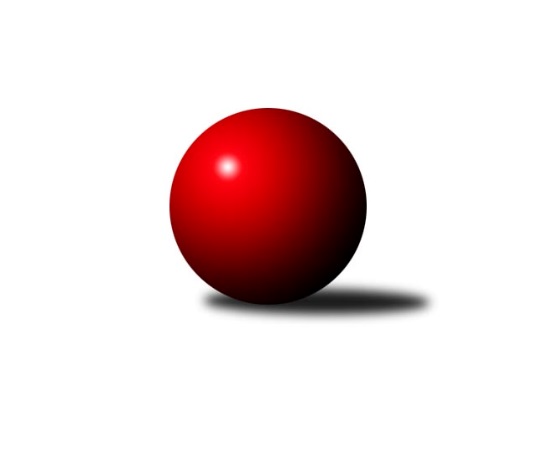 Č.1Ročník 2020/2021	11.9.2020Nejlepšího výkonu v tomto kole: 2678 dosáhlo družstvo: KK SDS Sadská BStředočeský krajský přebor I. třídy 2020/2021Výsledky 1. kolaSouhrnný přehled výsledků:KK SDS Sadská B	- KK Jiří Poděbrady B	5:3	2678:2562	7.0:5.0	11.9.TJ Sokol Kostelec nad Černými lesy A	- TJ Kovohutě Příbram B	5:3	2545:2404	8.0:4.0	11.9.TJ Sokol Tehovec B	- KK Kosmonosy B	2:6	2432:2494	5.0:7.0	11.9.TJ Sparta Kutná Hora B	- KK Kosmonosy C	6:2	2504:2386	8.5:3.5	11.9.KK Vlašim B	- TJ Sokol Červené Pečky A	2:6	2542:2553	5.5:6.5	11.9.TJ Sokol Benešov C	- TJ Sokol Kolín B	2:6	2398:2459	3.0:9.0	11.9.Tabulka družstev:	1.	TJ Sokol Kolín B	1	1	0	0	6.0 : 2.0 	9.0 : 3.0 	 2459	2	2.	TJ Sparta Kutná Hora B	1	1	0	0	6.0 : 2.0 	8.5 : 3.5 	 2504	2	3.	KK Kosmonosy B	1	1	0	0	6.0 : 2.0 	7.0 : 5.0 	 2494	2	4.	TJ Sokol Červené Pečky A	1	1	0	0	6.0 : 2.0 	6.5 : 5.5 	 2553	2	5.	TJ Sokol Kostelec nad Černými lesy A	1	1	0	0	5.0 : 3.0 	8.0 : 4.0 	 2545	2	6.	KK SDS Sadská B	1	1	0	0	5.0 : 3.0 	7.0 : 5.0 	 2678	2	7.	KK Jiří Poděbrady B	1	0	0	1	3.0 : 5.0 	5.0 : 7.0 	 2562	0	8.	TJ Kovohutě Příbram B	1	0	0	1	3.0 : 5.0 	4.0 : 8.0 	 2404	0	9.	KK Vlašim B	1	0	0	1	2.0 : 6.0 	5.5 : 6.5 	 2542	0	10.	TJ Sokol Tehovec B	1	0	0	1	2.0 : 6.0 	5.0 : 7.0 	 2432	0	11.	KK Kosmonosy C	1	0	0	1	2.0 : 6.0 	3.5 : 8.5 	 2386	0	12.	TJ Sokol Benešov C	1	0	0	1	2.0 : 6.0 	3.0 : 9.0 	 2398	0Podrobné výsledky kola:	 KK SDS Sadská B	2678	5:3	2562	KK Jiří Poděbrady B	Jan Renka st.	 	 228 	 243 		471 	 2:0 	 451 	 	227 	 224		Václav Anděl	Jan Renka ml.	 	 200 	 233 		433 	 1:1 	 460 	 	230 	 230		Jaroslav Kazda	Jiří Miláček	 	 251 	 245 		496 	 2:0 	 324 	 	156 	 168		Martin Houfek	Marie Šturmová	 	 213 	 209 		422 	 0:2 	 450 	 	231 	 219		Jan Poláček	Jaroslav Hojka	 	 239 	 223 		462 	 2:0 	 427 	 	208 	 219		Jitka Vacková	Jan Svoboda	 	 206 	 188 		394 	 0:2 	 450 	 	237 	 213		Ondřej Šustrrozhodčí: Svoboda JanNejlepší výkon utkání: 496 - Jiří Miláček	 TJ Sokol Kostelec nad Černými lesy A	2545	5:3	2404	TJ Kovohutě Příbram B	Marek Beňo	 	 192 	 202 		394 	 1:1 	 410 	 	215 	 195		Václav Kodet	Michal Brachovec	 	 233 	 234 		467 	 2:0 	 411 	 	189 	 222		Petr Kříž	Jaroslava Soukenková	 	 204 	 208 		412 	 1:1 	 418 	 	191 	 227		Milena Čapková	František Zahajský	 	 221 	 208 		429 	 2:0 	 375 	 	191 	 184		Miloš Brenning	Miloslav Budský	 	 207 	 223 		430 	 2:0 	 364 	 	183 	 181		Vladimír Pergl	Patrik Matějček	 	 206 	 207 		413 	 0:2 	 426 	 	213 	 213		Jaroslav Chmelrozhodčí: Novák DavidNejlepší výkon utkání: 467 - Michal Brachovec	 TJ Sokol Tehovec B	2432	2:6	2494	KK Kosmonosy B	Jan Volhejn	 	 176 	 221 		397 	 1:1 	 391 	 	195 	 196		Ondřej Majerčík	Václav Hrouda	 	 199 	 189 		388 	 0:2 	 427 	 	225 	 202		Marek Náhlovský	Jiří Chaloupka	 	 203 	 211 		414 	 1:1 	 431 	 	200 	 231		Petr Novák	Adéla Čákorová	 	 209 	 197 		406 	 1:1 	 428 	 	194 	 234		Věroslav Řípa	Jan Cukr	 	 212 	 219 		431 	 2:0 	 391 	 	192 	 199		Jiří Řehoř	Tomáš Vavřinec	 	 204 	 192 		396 	 0:2 	 426 	 	225 	 201		Ondrej Trojákrozhodčí: Volhejn JanNejlepšího výkonu v tomto utkání: 431 kuželek dosáhli: Petr Novák, Jan Cukr	 TJ Sparta Kutná Hora B	2504	6:2	2386	KK Kosmonosy C	Adam Janda	 	 224 	 209 		433 	 1.5:0.5 	 392 	 	183 	 209		Filip Bajer	Vojtěch Bulíček	 	 184 	 214 		398 	 1:1 	 400 	 	172 	 228		Hana Mlejnková	Jiří Halfar	 	 195 	 224 		419 	 2:0 	 398 	 	188 	 210		Renáta Vystrčilová	Václav Pufler	 	 213 	 235 		448 	 2:0 	 392 	 	196 	 196		Jiří Řehoř	Lenka Klimčáková	 	 182 	 202 		384 	 1:1 	 389 	 	218 	 171		Vladislav Tajč	Zdeňka Vokolková	 	 221 	 201 		422 	 1:1 	 415 	 	206 	 209		Jindřiška Svobodovározhodčí: Vyhlídal VítězslavNejlepší výkon utkání: 448 - Václav Pufler	 KK Vlašim B	2542	2:6	2553	TJ Sokol Červené Pečky A	Simona Kačenová	 	 229 	 221 		450 	 0.5:1.5 	 480 	 	229 	 251		Agaton Plaňanský ml.	Leoš Chalupa	 	 205 	 179 		384 	 0:2 	 432 	 	211 	 221		Karel Dvořák	Pavel Vojta	 	 217 	 219 		436 	 2:0 	 365 	 	167 	 198		Jiří Plešingr	Luboš Zajíček	 	 220 	 227 		447 	 2:0 	 399 	 	205 	 194		Pavel Kořínek	Vladislav Pessr	 	 207 	 215 		422 	 0:2 	 467 	 	213 	 254		Pavel Hietenbal	Tomáš Hašek	 	 224 	 179 		403 	 1:1 	 410 	 	198 	 212		Antonín Smrčekrozhodčí: Trna LubošNejlepší výkon utkání: 480 - Agaton Plaňanský ml.	 TJ Sokol Benešov C	2398	2:6	2459	TJ Sokol Kolín B	Miroslav Drábek	 	 250 	 214 		464 	 2:0 	 367 	 	181 	 186		Rudolf Zborník	David Dvořák	 	 167 	 190 		357 	 0:2 	 411 	 	208 	 203		Jonatán Mensatoris	Ladislav Kalous	 	 218 	 215 		433 	 0:2 	 456 	 	219 	 237		Dalibor Mierva	Karel Drábek	 	 201 	 201 		402 	 0:2 	 422 	 	220 	 202		Ladislav Hetcl st.	Jitka Drábková	 	 174 	 190 		364 	 0:2 	 441 	 	227 	 214		Roman Weiss	Karel Palát	 	 193 	 185 		378 	 1:1 	 362 	 	172 	 190		Pavel Holoubekrozhodčí: Palát KarelNejlepší výkon utkání: 464 - Miroslav DrábekPořadí jednotlivců:	jméno hráče	družstvo	celkem	plné	dorážka	chyby	poměr kuž.	Maximum	1.	Jiří Miláček 	KK SDS Sadská B	496.00	318.0	178.0	1.0	1/1	(496)	2.	Agaton Plaňanský  ml.	TJ Sokol Červené Pečky A	480.00	310.0	170.0	3.0	1/1	(480)	3.	Jan Renka  st.	KK SDS Sadská B	471.00	309.0	162.0	1.0	1/1	(471)	4.	Michal Brachovec 	TJ Sokol Kostelec nad Černými lesy A	467.00	310.0	157.0	4.0	1/1	(467)	5.	Pavel Hietenbal 	TJ Sokol Červené Pečky A	467.00	330.0	137.0	7.0	1/1	(467)	6.	Miroslav Drábek 	TJ Sokol Benešov C	464.00	311.0	153.0	9.0	1/1	(464)	7.	Jaroslav Hojka 	KK SDS Sadská B	462.00	304.0	158.0	3.0	1/1	(462)	8.	Jaroslav Kazda 	KK Jiří Poděbrady B	460.00	316.0	144.0	1.0	1/1	(460)	9.	Dalibor Mierva 	TJ Sokol Kolín B	456.00	305.0	151.0	5.0	1/1	(456)	10.	Václav Anděl 	KK Jiří Poděbrady B	451.00	284.0	167.0	5.0	1/1	(451)	11.	Jan Poláček 	KK Jiří Poděbrady B	450.00	293.0	157.0	5.0	1/1	(450)	12.	Simona Kačenová 	KK Vlašim B	450.00	305.0	145.0	6.0	1/1	(450)	13.	Ondřej Šustr 	KK Jiří Poděbrady B	450.00	312.0	138.0	6.0	1/1	(450)	14.	Václav Pufler 	TJ Sparta Kutná Hora B	448.00	300.0	148.0	3.0	1/1	(448)	15.	Luboš Zajíček 	KK Vlašim B	447.00	310.0	137.0	6.0	1/1	(447)	16.	Roman Weiss 	TJ Sokol Kolín B	441.00	289.0	152.0	9.0	1/1	(441)	17.	Pavel Vojta 	KK Vlašim B	436.00	280.0	156.0	8.0	1/1	(436)	18.	Jan Renka  ml.	KK SDS Sadská B	433.00	297.0	136.0	6.0	1/1	(433)	19.	Adam Janda 	TJ Sparta Kutná Hora B	433.00	300.0	133.0	4.0	1/1	(433)	20.	Ladislav Kalous 	TJ Sokol Benešov C	433.00	310.0	123.0	4.0	1/1	(433)	21.	Karel Dvořák 	TJ Sokol Červené Pečky A	432.00	292.0	140.0	2.0	1/1	(432)	22.	Jan Cukr 	TJ Sokol Tehovec B	431.00	288.0	143.0	2.0	1/1	(431)	23.	Petr Novák 	KK Kosmonosy B	431.00	296.0	135.0	8.0	1/1	(431)	24.	Miloslav Budský 	TJ Sokol Kostelec nad Černými lesy A	430.00	295.0	135.0	5.0	1/1	(430)	25.	František Zahajský 	TJ Sokol Kostelec nad Černými lesy A	429.00	312.0	117.0	15.0	1/1	(429)	26.	Věroslav Řípa 	KK Kosmonosy B	428.00	285.0	143.0	1.0	1/1	(428)	27.	Marek Náhlovský 	KK Kosmonosy B	427.00	293.0	134.0	12.0	1/1	(427)	28.	Jitka Vacková 	KK Jiří Poděbrady B	427.00	314.0	113.0	9.0	1/1	(427)	29.	Jaroslav Chmel 	TJ Kovohutě Příbram B	426.00	288.0	138.0	5.0	1/1	(426)	30.	Ondrej Troják 	KK Kosmonosy B	426.00	293.0	133.0	5.0	1/1	(426)	31.	Ladislav Hetcl  st.	TJ Sokol Kolín B	422.00	279.0	143.0	4.0	1/1	(422)	32.	Zdeňka Vokolková 	TJ Sparta Kutná Hora B	422.00	296.0	126.0	9.0	1/1	(422)	33.	Marie Šturmová 	KK SDS Sadská B	422.00	300.0	122.0	6.0	1/1	(422)	34.	Vladislav Pessr 	KK Vlašim B	422.00	302.0	120.0	6.0	1/1	(422)	35.	Jiří Halfar 	TJ Sparta Kutná Hora B	419.00	294.0	125.0	5.0	1/1	(419)	36.	Milena Čapková 	TJ Kovohutě Příbram B	418.00	293.0	125.0	3.0	1/1	(418)	37.	Jindřiška Svobodová 	KK Kosmonosy C	415.00	293.0	122.0	6.0	1/1	(415)	38.	Jiří Chaloupka 	TJ Sokol Tehovec B	414.00	294.0	120.0	10.0	1/1	(414)	39.	Patrik Matějček 	TJ Sokol Kostelec nad Černými lesy A	413.00	292.0	121.0	10.0	1/1	(413)	40.	Jaroslava Soukenková 	TJ Sokol Kostelec nad Černými lesy A	412.00	270.0	142.0	6.0	1/1	(412)	41.	Jonatán Mensatoris 	TJ Sokol Kolín B	411.00	285.0	126.0	5.0	1/1	(411)	42.	Petr Kříž 	TJ Kovohutě Příbram B	411.00	306.0	105.0	12.0	1/1	(411)	43.	Antonín Smrček 	TJ Sokol Červené Pečky A	410.00	279.0	131.0	3.0	1/1	(410)	44.	Václav Kodet 	TJ Kovohutě Příbram B	410.00	283.0	127.0	10.0	1/1	(410)	45.	Adéla Čákorová 	TJ Sokol Tehovec B	406.00	283.0	123.0	10.0	1/1	(406)	46.	Tomáš Hašek 	KK Vlašim B	403.00	304.0	99.0	15.0	1/1	(403)	47.	Karel Drábek 	TJ Sokol Benešov C	402.00	276.0	126.0	5.0	1/1	(402)	48.	Hana Mlejnková 	KK Kosmonosy C	400.00	283.0	117.0	9.0	1/1	(400)	49.	Pavel Kořínek 	TJ Sokol Červené Pečky A	399.00	269.0	130.0	8.0	1/1	(399)	50.	Renáta Vystrčilová 	KK Kosmonosy C	398.00	284.0	114.0	7.0	1/1	(398)	51.	Vojtěch Bulíček 	TJ Sparta Kutná Hora B	398.00	287.0	111.0	9.0	1/1	(398)	52.	Jan Volhejn 	TJ Sokol Tehovec B	397.00	277.0	120.0	7.0	1/1	(397)	53.	Tomáš Vavřinec 	TJ Sokol Tehovec B	396.00	279.0	117.0	8.0	1/1	(396)	54.	Marek Beňo 	TJ Sokol Kostelec nad Černými lesy A	394.00	264.0	130.0	3.0	1/1	(394)	55.	Jan Svoboda 	KK SDS Sadská B	394.00	290.0	104.0	7.0	1/1	(394)	56.	Jiří Řehoř 	KK Kosmonosy C	392.00	267.0	125.0	3.0	1/1	(392)	57.	Filip Bajer 	KK Kosmonosy C	392.00	271.0	121.0	12.0	1/1	(392)	58.	Ondřej Majerčík 	KK Kosmonosy B	391.00	276.0	115.0	10.0	1/1	(391)	59.	Jiří Řehoř 	KK Kosmonosy B	391.00	277.0	114.0	7.0	1/1	(391)	60.	Vladislav Tajč 	KK Kosmonosy C	389.00	288.0	101.0	12.0	1/1	(389)	61.	Václav Hrouda 	TJ Sokol Tehovec B	388.00	283.0	105.0	10.0	1/1	(388)	62.	Lenka Klimčáková 	TJ Sparta Kutná Hora B	384.00	278.0	106.0	12.0	1/1	(384)	63.	Leoš Chalupa 	KK Vlašim B	384.00	295.0	89.0	6.0	1/1	(384)	64.	Karel Palát 	TJ Sokol Benešov C	378.00	281.0	97.0	12.0	1/1	(378)	65.	Miloš Brenning 	TJ Kovohutě Příbram B	375.00	270.0	105.0	11.0	1/1	(375)	66.	Rudolf Zborník 	TJ Sokol Kolín B	367.00	262.0	105.0	17.0	1/1	(367)	67.	Jiří Plešingr 	TJ Sokol Červené Pečky A	365.00	260.0	105.0	15.0	1/1	(365)	68.	Jitka Drábková 	TJ Sokol Benešov C	364.00	268.0	96.0	8.0	1/1	(364)	69.	Vladimír Pergl 	TJ Kovohutě Příbram B	364.00	284.0	80.0	20.0	1/1	(364)	70.	Pavel Holoubek 	TJ Sokol Kolín B	362.00	258.0	104.0	19.0	1/1	(362)	71.	David Dvořák 	TJ Sokol Benešov C	357.00	254.0	103.0	9.0	1/1	(357)	72.	Martin Houfek 	KK Jiří Poděbrady B	324.00	247.0	77.0	18.0	1/1	(324)Sportovně technické informace:Starty náhradníků:registrační číslo	jméno a příjmení 	datum startu 	družstvo	číslo startu2664	Jaroslava Soukenková	11.09.2020	TJ Sokol Kostelec nad Černými lesy A	2x25702	Marek Beňo	11.09.2020	TJ Sokol Kostelec nad Černými lesy A	1x2661	Miloslav Budský	11.09.2020	TJ Sokol Kostelec nad Černými lesy A	1x2658	František Zahajský	11.09.2020	TJ Sokol Kostelec nad Černými lesy A	1x23025	Michal Brachovec	11.09.2020	TJ Sokol Kostelec nad Černými lesy A	1x22993	Patrik Matějček	11.09.2020	TJ Sokol Kostelec nad Černými lesy A	1x2418	Leoš Chalupa	11.09.2020	KK Vlašim B	1x19332	Martin Houfek	11.09.2020	KK Jiří Poděbrady B	1x
Hráči dopsaní na soupisku:registrační číslo	jméno a příjmení 	datum startu 	družstvo	20960	Filip Bajer	11.09.2020	KK Kosmonosy C	23919	Simona Kačenová	11.09.2020	KK Vlašim B	23977	Vojtěch Bulíček	11.09.2020	TJ Sparta Kutná Hora B	23692	Tomáš Hašek	11.09.2020	KK Vlašim B	23201	Zdeňka Vokolková	11.09.2020	TJ Sparta Kutná Hora B	2624	Jiří Miláček	11.09.2020	KK SDS Sadská B	Program dalšího kola:2. kolo17.9.2020	čt	18:00	KK Kosmonosy C - KK Vlašim B	18.9.2020	pá	17:00	TJ Sokol Červené Pečky A - TJ Sokol Benešov C	18.9.2020	pá	17:00	KK Kosmonosy B - TJ Sparta Kutná Hora B	18.9.2020	pá	17:00	KK Jiří Poděbrady B - TJ Sokol Kolín B	18.9.2020	pá	17:00	TJ Kovohutě Příbram B - TJ Sokol Tehovec B	18.9.2020	pá	19:30	KK SDS Sadská B - TJ Sokol Kostelec nad Černými lesy A	Nejlepší šestka kola - absolutněNejlepší šestka kola - absolutněNejlepší šestka kola - absolutněNejlepší šestka kola - absolutněNejlepší šestka kola - dle průměru kuželenNejlepší šestka kola - dle průměru kuželenNejlepší šestka kola - dle průměru kuželenNejlepší šestka kola - dle průměru kuželenNejlepší šestka kola - dle průměru kuželenPočetJménoNázev týmuVýkonPočetJménoNázev týmuPrůměr (%)Výkon1xJiří MiláčekSadská B4961xMiroslav DrábekBenešov C115.694641xAgaton Plaňanský ml.Červené Pečky A4801xJiří MiláčekSadská B115.554961xJan Renka st.Sadská B4711xDalibor MiervaKolín B113.694561xPavel HietenbalČervené Pečky A4671xMichal BrachovecKostelec A113.474671xMichal BrachovecKostelec A4671xAgaton Plaňanský ml.Červené Pečky A111.924801xMiroslav DrábekBenešov C4641xRoman WeissKolín B109.95441